МУНИЦИПАЛЬНОЕ АВТОНОМНОЕ ОБРАЗОВАТЕЛЬНОЕ УЧРЕЖДЕНИЕ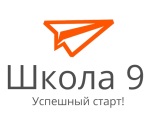 «СРЕДНЯЯ ОБЩЕОБРАЗОВАТЕЛЬНАЯ ШКОЛА №9» г. УЛАН-УДЭ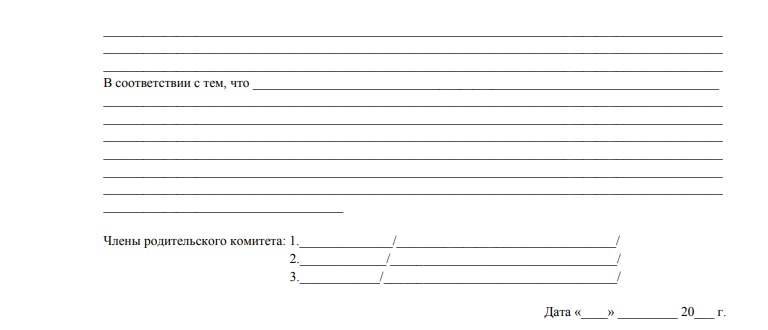 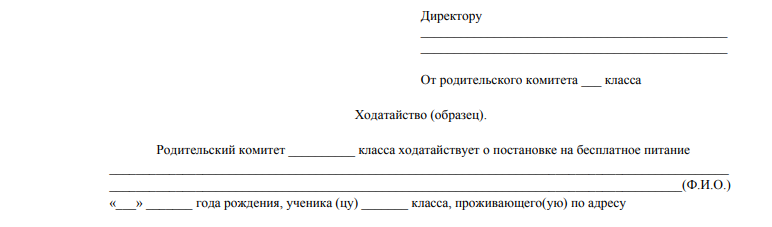 МУНИЦИПАЛЬНОЕ АВТОНОМНОЕ ОБРАЗОВАТЕЛЬНОЕ УЧРЕЖДЕНИЕ«СРЕДНЯЯ ОБЩЕОБРАЗОВАТЕЛЬНАЯ ШКОЛА №9» г. УЛАН-УДЭ670010 России, Республика Бурятия, город Улан-Удэ, район Советский,ул. Тарбагатайская, дом 49,  тел\факс (директор): (3012) 222-359; тел.(приемная, вахта школы) (3012) 223-068E-mail: 0109@03school9.ru                                   www: http://  670010 России, Республика Бурятия, город Улан-Удэ, район Советский,ул. Тарбагатайская, дом 49,  тел\факс (директор): (3012) 222-359; тел.(приемная, вахта школы) (3012) 223-068E-mail: 0109@03school9.ru                                   www: http://  